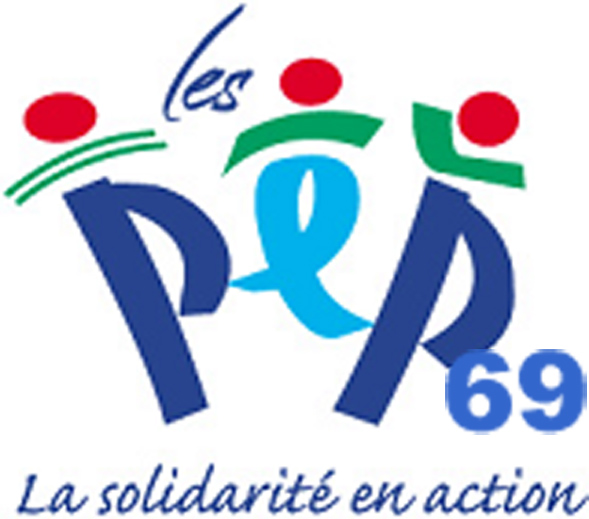 à tous les Etablissements scolaires du RhôneCher(e)s collègues et ami(e)s,Les élèves en difficulté sociale, les enfants de chômeurs et de travailleurs pauvres sont nombreux dans les classes de nos établissements. Ils méritent l'attention et l'aide solidaire de leurs camarades, de leurs professeurs, et de nous tous.Nous savons que beaucoup d’Enseignants dans les Ecoles, Collèges et Lycées sont comme nous très sensibles à ce problème. Nous souhaitons grâce à notre organisation, aider dans leur tâche tous ceux qui entendent réagir.Vous pouvez adhérer à notre association, ou soutenir simplement notre action par vos dons. Vous pouvez aussi sensibiliser vos élèves à notre démarche de solidarité et les inviter à participer à une collecte au profit de leurs camarades les plus démunis. Votre collaboration comme celle des délégués de classe est précieuse pour nous. C'est pourquoi, aujourd'hui, nous faisons de nouveau appel à votre participation à la Campagne de Solidarité 2013-2014 de l'ADPEP du Rhône.Vos contributions sont, comme la collecte destinées dans leur intégralité à financer une caisse de solidarité gérée par l’ADPEP du Rhône.Grâce aux fonds recueillis et intégralement redistribués, nous avons assuré en 2012/2013 des aides diverses (départs en classe de découvertes, secours d'urgence, aides pour des repas, aides aux familles des internats, aide aux enfants déficients visuels) pour un total de 5100 € (un état détaillé et certifié par le commissaire au comptes de l’association peut vous être adressé sur demande) : C'est environ 50 familles qui ont ainsi reçu une aide cette année.Les fonds recueillis restent néanmoins modestes et très insuffisants pour faire face correctement à toutes les demandes que nous recevons.Nous appelons les responsables des Ecoles, Collèges et Lycées à diffuser largement notre appel auprès de toute la communauté scolaire : Enseignant, personnels, élèves et familles.Au nom de l'A.D.P.E.P du Rhône, Veuillez agréer, cher(e)s collègues, mes vifs remerciements et l'expression de mes sentiments les meilleurs.Franck BACHONColl Lettre Etablts.docLe Président de l'Association Départementale des Pupilles de l'Enseignement Public du Rhône